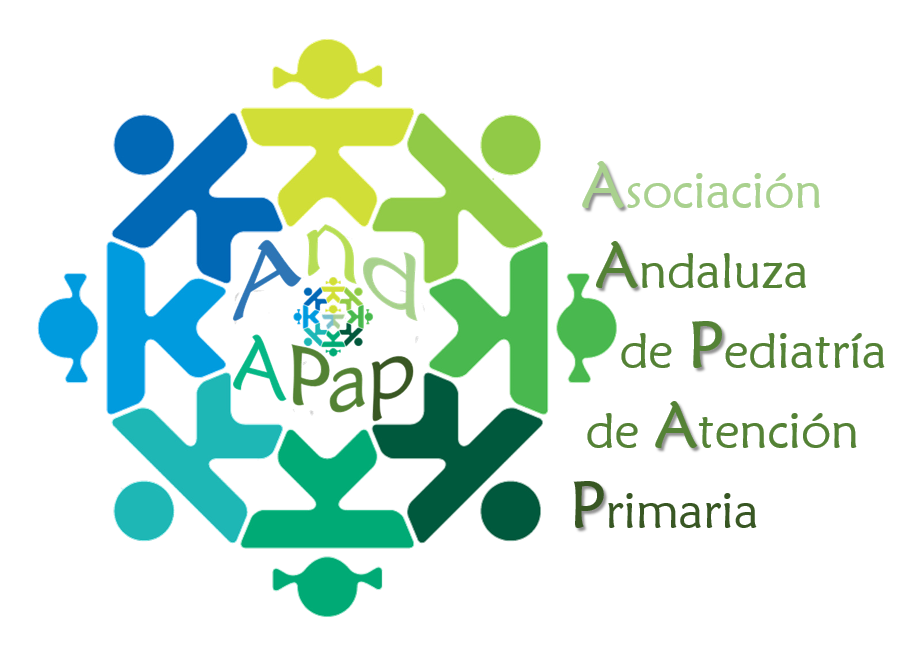 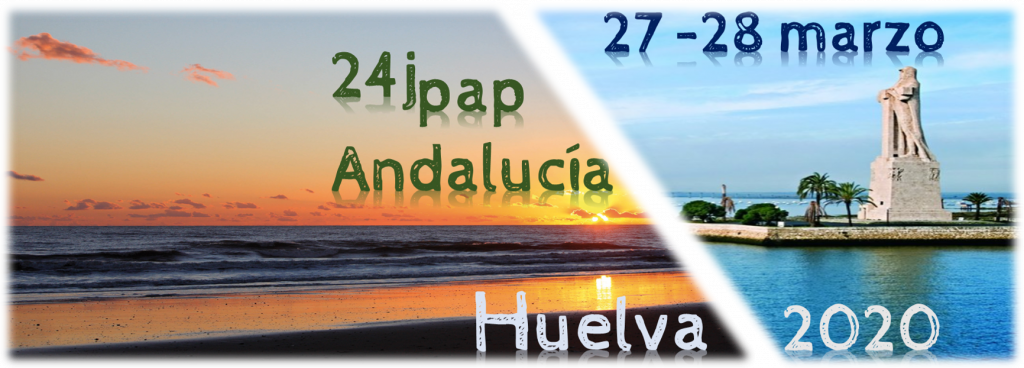 DECLARACIÓN JURADAD/Dña. 							   con DNI	                      y domicilio en    con teléfono de contactoy que presenta la comunicación titulada: Declara bajo su responsabilidad: Que ha solicitado y obtenido la autorización de los padres, tutores o responsables legales del niño o niños que son objeto de la comunicación presentada a las 24 Jornadas de Pediatría de Atención Primaria de Andalucía que se celebrará en El Rompido (Huelva)  los días 27 y 28 de marzo de 2020. Que el consentimiento obtenido lo es para la comunicación, exposición y publicación de datos e imágenes (en caso de que expongan o publiquen) que identifican a sus hijos o representados y que se ha informado a los padres, tutores o responsables legales del menor de la finalidad científica de la comunicación. Que en cumplimiento de lo dispuesto en los artículos 4º y 5º de la Ley orgánica 1/96 de protección Jurídica del Menor, el menor ha sido informado del contenido de la comunicación. (Para menores de más de l2 años). Que por la presente se compromete a conservar dicha autorización por si fuera necesario en el futuro solicitarle una copia de la misma. Lugar y fecha 					FirmaEnviar a : 24jhuelvaandapap@gmail.com